РЕШЕНИЕ № 008/06/69-176/202101 июня 2021 г.										     г. ЭлистаРезолютивная часть решения объявлена 28.05.2021 г.Изготовлено в полном объеме 01.06.2021 г.Комиссия Управления Федеральной антимонопольной службы по Республике Калмыкия по контролю в сфере закупок товаров, работ, услуг для обеспечения государственных и муниципальных нужд (далее - Комиссия Калмыцкого УФАС России) в составе: Сангаджиева М.В. - председатель Комиссии, руководитель Калмыцкого УФАС России,Мархадаева А.М. – член Комиссии, старший государственный инспектор Калмыцкого УФАС России,Мукабенов Б.А. – член Комиссии, старший государственный инспектор Калмыцкого УФАС России, рассмотрение жалобы происходило с применением видео-конференц-связи, при участии:в присутствии представителя Уполномоченного органа Администрации города Элисты – Бутаев С.Д. (доверенность №б/н от 05.02.2021г.);в присутствии заявителя ООО «Взлет А» - Никитин Д. (доверенность № 1 от 28.09.2020г.), Татаров В.Б. (приказ № 1 от 05.11.2018 г.);в отсутствии Заказчика Муниципальное казенное учреждение «Управление строительства города Элисты», надлежаще уведомлен о дате и времени рассмотрения.Рассмотрев в открытом заседании жалобу ООО «Взлет А»,УСТАНОВИЛАВ Калмыцкое УФАС России 21.05.2021 г. поступила жалоба от ООО «Взлет А» на действия Заказчика – Муниципальное казенное учреждение «Управление строительства города Элисты», уполномоченный орган -  Администрация города Элисты при проведении электронного аукциона на строительство объекта «9-ти этажный 54 квартирный жилой дом по адресу: Республика Калмыкия, г. Элиста, 3 микрорайон», реестровый номер извещения № 0105300000721000052.Заявитель считает, что действия аукционной комиссии не соответствуют требованиям Закона о контрактной системы.Уведомлением от 21.05.2021г. рассмотрение жалобы ООО «Взлет А» назначено на 27 мая 2021 года в 14 часов 00 минут.Комиссия Калмыцкого УФАС России решила отложить рассмотрение жалобы по существу на 28.05.2021г. в 14 часов 00 минут, а лица участвующие в деле надлежащим образом извещены о времени и месте рассмотрения жалобы ООО «Взлет А».Представитель по доверенности от Уполномоченного органа с доводом жалобы согласился, представил письменные возражения, просил признать жалобу необоснованной.Комиссия Калмыцкого УФАС России, рассмотрев представленные материалы и пояснения Заказчика, а также проведя внеплановую проверку, установила следующее.30.04.2021 года Заказчиком на официальном сайте Российской Федерации в информационно-телекоммуникационной сети «Интернет» www.zakupki.gov.ru размещено извещении № 0105300000721000052 о проведении открытого конкурса в электронной форме  на право заключения государственного контракта, объект закупки: «строительство объекта «9-ти этажный 54 квартирный жилой дом по адресу: Республика Калмыкия, г. Элиста, 3 микрорайон». Начальная (максимальная) цена контракта – 173 915 750 (сто семьдесят три миллиона девятьсот пятнадцать тысяч семьсот пятьдесят) рублей 00 копеек.В жалобе Заявителя ООО «Взлет А» указано следующее.1.Комиссией обнаружено в документах заявки недостоверной информации, участником электронного аукциона в соответствии с ч. 3, 5, 8.2 ст. 66 44-ФЗ, а именно: Участником закупки в качестве подтверждения опыта был представлен договор генерального подряда № П-01/2017 от 01.09.2017 г., в ходе рассмотрения заявки комиссией выявлено несоответствующая информация в документе (разрешение на ввод объекта в эксплуатацию) в связи с этим, комиссией был направлен запрос. В ответе на запрос было указано, что ООО «Взлет А» не осуществлял строительство по данному объекту, что подтверждается письмом Министерства строительства и архитектуры Ставропольского кря № 01-05/4582 от 18.05.2021 г.».Вместе с тем, Заказчиком неверно классифицируется понятие предоставление  акта ввода в эксплуатацию. Так участником предоставлена информация о том, что последний является генеральным подрядчиком по строительству объекта, а именно Заказчиком –застройщиком получен акт ввода в эксплуатацию.Так, Заказчик фактически указывает, что не представлена копия разрешения на ввод объекта капитального строительства в эксплуатацию.Вместе с тем, приложенные в составе заявки участника документы представлены в полном объеме и соответствуют Постановлению Правительства № 99.Следует отметить, что Министерство строительства и архитектуры Ставропольского края не осуществляет контроль за ведением деятельности подрядчиком выполняющих работы у Заказчика застройщика, ввиду отсутствия таких полномочий.Так, согласно пп. 10 п. 11.8 положения о министерстве строительства и архитектуры Ставропольского края Министерство строительства и архитектуры Ставропольского края осуществляет выдачу разрешения на строительство в случае, если строительство объекта капитального строительства планируется осуществлять на территориях двух и более муниципальных образований (муниципальных районов, городских округов) Ставропольского края, в случае реконструкции объекта капитального строительства, расположенного на территориях двух и более муниципальных образований (муниципальных районов, городских округов) Ставропольского края, и выдачу разрешений на ввод этих объектов в эксплуатацию в пределах полномочий министерства.Последнее не имеет возможности подтвердить или опровергнуть, являлся ли участник генеральным подрядчиком по договору № П-01/2017 от 01.09.2017 г.Так, действия Аукционной комиссии, принявшей решение о несоответствии заявок Заявителя и участника закупки документации об аукционе и Закону о контрактной системе, нарушают часть 7 ст. 69 Закона о контрактной системе.Представитель Уполномоченного органа с доводом жалобы не согласен, представил письменные возражения в которых указано следующее:Единая комиссия в ходе рассмотрения вторых частей заявок № 2 аукциона в электронной форме, выявила недостоверную информацию, а именно:1.1. В разрешение на ввод объекта в эксплуатацию № 26-309000-699-2017 от 20.02.2018 г. в отношении объекта капитального строительства выдано разрешение на строительство № 26-309000-699С-2017 дата выдачи 15.12.2017. В качестве подтверждения опыта был представлен договор генерального подряда № П-01/2017 от 01.09.2017 г., работы по данному объекту начались выполняться после заключения договора (согласно КС-2, КС-3), что противоречит ст. 51 ГрК РФ.На основании вышеизложенного Администрацией города Элисты были направлены запросы в Минстрой Ставропольского Края (приложение № 1), так как на объект осуществлялся региональный государственный строительный надзор и в комитет градостроительства г. Ставрополь (приложение № 2) поскольку заказчик указанный в выше указанном договоре находится в стадии ликвидации (банкротство). и аналогичный запрос направлен для подтверждения опыта участника № 1. ООО СК «АВАЛОН» (приложение № 3).18.05.2021 г. поступил ответ на запрос от Министерства строительства и архитектуры Ставропольского края (прилагается), где указывается, что по данному объекту капитального строительства информация об участнике № 2 ООО «Взлет А» отсутствует, так же указано, что строительство осуществлялось ООО «Торговая промышленная компания».На основании вышеизложенного комиссия приняла решение о несоответствии требования участника закупки № 2 и отклонила по ч. 6.1 ст. 66 44-ФЗ - предоставление недостоверной информации, содержащейся в документах, представленных участником электронного аукциона в соответствии с ч. 3, 5, 8.2 ст. 66 Закона о контрактной системе (смотрите также разъяснения ФАС России от 26.10.2019 г.).Так же 19.05.2021 г. поступил ответ на запрос от ООО «Полимердор» (являющимся заказчиком в представленном опыте ООО СК «Авалон»), где Заказчик, подтверждает представленный опыт участником ООО СК «Авалон». Таким образом, считаем, что доводы приведенные Заявителем не обоснованы и подлежат отклонению.На основании вышеизложенного и ч. 8 ст. 106 Закона о контрактной системе Администрация города Элисты, просит Калмыцкое УФАС России в удовлетворении жалобы ООО «ВЗЛЕТ А» (ИНН 2310200557, ОГРН 1172375037394) отказать и признать жалобу необоснованной.28.05.2021 г. Комиссия Калмыцкого УФАС России, рассмотрев все имеющиеся материалы дела, выслушав лиц участвующих в деле, приходит к следующим выводам: Согласно протоколу подведения итогов электронного аукциона 0105300000721000052 от 19.05.2021г. в котором указано, признать заявку № 2 (Заявитель) несоответствующей требованиям, в соответствии ч. 6.1 ст. 66 44-ФЗ - предоставление недостоверной информации, содержащейся в документах, представленных участником электронного аукциона в соответствии с ч. 3, 5, 8.2 ст. 66 44-ФЗ.Комиссией обнаружено в документах заявки недостоверной информации, участником электронного аукциона в соответствии с ч. 3, 5, 8.2 ст. 66 44-ФЗ, а именно:Участником закупки в качестве подтверждения опыта был представлен договор генерального подряда № П-01/2017 от 01.09.2017 г., в ходе рассмотрения заявки комиссией выявлено несоответствующая информация в документе (разрешение на ввод объекта в эксплуатацию) в связи с этим, комиссией был направлен запрос. В ответе на запрос было указано что, ООО «ВЗЛЕТ А» не осуществлял строительство по данному объекту, что подтверждается письмом Министерства строительства и архитектуры Ставропольского края № 01-05/4582 от 18.05.2021 г.Комиссией Калмыцкого УФАС России был направлен запрос исх./08/995 от 27.05.2021г. в адрес Комитета градостроительства администрации города Ставрополя в котором указано следующее:21 мая 2021 г. в Калмыцкое УФАС России поступила жалоба ООО «Взлет А» на действия Заказчика и уполномоченного органа. В этой связи, просим Вас подтвердить действительно ли осуществлялись работы  ООО «Торгово-Строительная компания» по договору генерального строительного подряда № П-01/2017 от 01.09.2017г. на выполнение строительства многоквартирного жилого дома со встроено-пристроенными помещениями и подземным паркингом в городе Ставрополь (Российская Федерация) по адресу: ул. Доваторцева, 90а. Если да, то исполнен ли договор в полном объеме. Также выдавалось ли Вами  Разрешение на ввод объекта в эксплуатацию от 20.02.2018г. № 26-309000-699-2017 ООО «Торгово-Строительная компания».Управление Федеральной антимонопольной службы по Республике Калмыкия, в соответствии с ч. 26 ст. 99 Федерального закона № 44-ФЗ «О контрактной системе в сфере закупок товаров, работ, услуг для обеспечения государственных и муниципальных нужд», в связи  с рассмотрением жалобы ООО «Взлет А», до 14:00 28.05.2020г. с момента получения настоящего запроса просим представить ответ, и подтверждающий документ, а именно Разрешение на ввод объекта в эксплуатацию от 20.02.2018г. № 26-309000-699-2017 ООО «Торгово-Строительная компания».В ответе исх./06/1-08/2-3/2049 от 28.05.2021г. на запрос Комитет градостроительства  администрации города Ставрополя была предоставлена информация в которой указано следующее: На Ваш запрос от 27.05.2021 № 08/995 о предоставлении информации о строительстве многоквартийного жилого дома со встроено-пристроенными помещениями и подземным паркингом по ул. Доваторцев, 90а в городе Ставрополе в пределах компетенции сообщаем следующее.В соответствии со ст. 55 Градостроительного кодекса Российской Федерации комитетом градостроительства администрации города Ставрополя (далее-комитет) ООО «Торгово-Строительная компания» выдано разрешение от 20.08.2018 № 36-309000-699-2017 на ввод в эксплуатацию многоквартийного жилого дома со встроено-пристроенными помещениями и подземным паркингом по ул. Доваторцев, 90а в городе Ставрополе (далее – Объект). Копию указанного документа прилагаем.В соответствии с ч. 6 ст. 69 Закона о контрактной системе заявка на участие в электронном аукционе признается не соответствующей требованиям, установленным документацией о таком аукционе, в случае:1) непредставления документов и информации, которые предусмотрены ч. 11 ст. 24.1, ч. 3 и 5 ст. 66 Закона о контрактной системе, несоответствия указанных документов и информации требованиям, установленным документацией о таком аукционе, наличия в указанных документах недостоверной информации об участнике такого аукциона на дату и время окончания срока подачи заявок на участие в таком аукционе;2) несоответствия участника такого аукциона требованиям, установленным в соответствии с ч. 1, ч. 1.1 и 2.1 (при наличии таких требований) ст. 31 Закона о контрактной системе;3) предусмотренном нормативными правовыми актами, принятыми в соответствии со ст. 14 Закона о контрактной системе.Комиссия Калмыцкого УФАС России отмечает, что у аукционной комиссии оснований для отклонения заявки N 2 ООО «Взлет А» не имелось, таким образом, в действиях аукционной комиссии установлено нарушение части 6 статьи 69 Закона о контрактной системе.Таким образом, довод заявителя признан обоснованным.В действиях членов аукционной комиссии усматриваются признаки административного правонарушения, предусмотренного частью 2 статьи 7.30 Кодекса Российской Федерации об административных правонарушениях.По мнению комиссии Калмцкого УФАС России, допущенные заказчиком нарушения положений части 6 статьи 69 Закона о контрактной системе повлияли на результаты проведения аукциона и могут быть устранены путем выдачи предписания аукционной комиссии об отмене протокола подведения итогов электронного аукциона и повторного рассмотрения вторых частей заявок участников.На основании изложенного, руководствуясь действующим законодательством, Комиссия Калмыцкого УФАС России,РЕШИЛА:Признать жалобу ООО «Взлет А» – обоснованной.Признать в действиях заказчика МКУ «Управление строительства города Элисты» Уполномоченного органа Администрации города Элисты нарушение ч. 6 ст. 69 Закона о контрактной системе.Выдать Заказчику, Конкурсной комиссии, Оператору электронной площадки предписание об устранении выявленного нарушения Закона о контрактной системе.Передать материалы дела должностному лицу для принятия решения о привлечении виновных лиц к административной ответственности. Председатель комиссии							Сангаджиева М.В.Члены комиссии								Мархадаева А.М.Мукабенов Б.А.Настоящее решение может быть обжаловано в судебном порядке в течение трех месяцев с даты его принятия. ФЕДЕРАЛЬНАЯАНТИМОНОПОЛЬНАЯ СЛУЖБАУПРАВЛЕНИЕФедеральной антимонопольной службыпо Республике Калмыкияул. Лермонтова, д. 4, г. Элиста, 358000тел./факс.:(84722) 4-13-33e-mail: to08@fas.gov.ru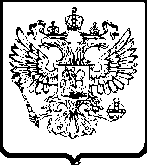 ФЕДЕРАЛЬНАНТИМОНОПОЛЬН ЦЕРГЛЛТФедеральн антимонопольн цергллтинХальмг ТаңhчарҮҮЛДДГ ЗАЛЛТЛермонтова, уульнц, 4 гер, Элст балhсн, 358000тел/факс: (84722) 4-13-33e-mail: to08@fas.gov.ru